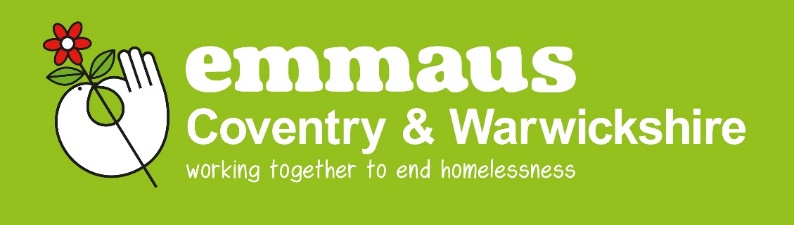 Volunteer Application FormWhat is Emmaus Coventry & Warwickshire?Our charity works across the Coventry and Warwickshire area; we've been helping people who are homeless or at risk of homelessness since 1993. We’re one of 30 Emmaus charities in the UK; there are more than 300 across the world.We currently have space to accommodate up to 17 people at our accommodation in Binley, Coventry. Everyone has their own bedroom whilst living in the community, as well as many large communal areas where they can socialise. We offer support and also work opportunities. The people we support (known as ‘companions’) help to run our Coventry charity shop: a commercial setting where skills can be learned, and confidence improved in a friendly atmosphere. Each companion can stay with us for as for long as they wish and is offered training opportunities until ready to return to independent living.Why volunteer with us?Volunteering is a great way to learn new skills and meet new people at the same time as helping your local community. Volunteers are an important part of our friendly charity team. We provide training and support, lunch and travel expenses, plus all our volunteers receive a special 20% discount in shop. We have several volunteer roles available and can be flexible to find a role and time commitment to suit you.How to applyDetails about the current volunteer roles we have available can be found on our website: www.emmaus.org.uk/coventry-warwickshire/volunteer:Please complete this application form and return by email to falishia.channer@emmaus.org.uk or by post to Falishia Channer, The Old Vicarage, Brinklow Road, Binley, Coventry, CV3 2DT. 
If you need help, please give Falishia a call on 02476 651094 / 07739323539
If you have any questions, or you’re interested in volunteering but aren’t sure which role might suit you, please get in touch and we can have a chat to discuss how you could help – there are plenty of other opportunities.Application FormPlease tell us who you are and how we can keep in touch with you:Please use this section to tell us about your skills, interests and availability:Our volunteers can help us anytime Monday to Saturday 9am – 5pm. Please check the boxes for the times that you are available. Availability: Mon am		Tue am	Wed am	Thur am	Fri am		Sat am                   Mon pm		Tue pm	Wed pm	Thur pm	Fri pm		Sat pmDo you have a full Driving Licence?		Yes			No	Do you have the use of a car?			Yes		No	Under the rehabilitation of Offenders Act 1974, do you have any criminal convictions?Yes	 		No	 		If you have ticked yes, please tell us more. Having a conviction will not necessarily stop you from volunteering but will need to be taken into consideration when assessing your suitability.
Please note, all volunteers will be required to complete a DBS check. Who can we contact as referees?Who can we contact in an emergency?Emmaus Coventry & Warwickshire will process your personal data in accordance with our Privacy Statement for Volunteers, which you can find on our website emmaus.org.uk/coventry-warwickshire/privacyThe Privacy Statement provides more information about what information we collect, how and why we process it, as well as your rights with respect to your data. We will process personal data relating to you to allow us to support you in your role. Personal information will be stored securely and will only be accessed by those with a legitimate reason for doing so. Please review the Privacy Statement for further information.Full name:Address:Telephone:Mobile:Email:Is there a specific volunteer role that you’re interested in?Please tell us about any work or volunteering experience you have:Do you have specialist skills, interests or hobbies that you would like to use when volunteering?Emmaus Coventry & Warwickshire welcomes volunteer applicants with all range of abilities for the skills they bring. We aim to create a positive environment that enables all volunteers to realise their full potential. Please give details of any disabilities:Full name:Address:Telephone:Mobile:Email:How do they know you?How do they know you?Full name:Address:Telephone:Mobile:Email:How do they know you?How do they know you?Full name:Telephone:Mobile:Relationship to you?Relationship to you?